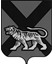 ТЕРРИТОРИАЛЬНАЯ ИЗБИРАТЕЛЬНАЯ КОМИССИЯ
МИХАЙЛОВСКОГО РАЙОНАРЕШЕНИЕ    В соответствии с частью 14 статьи 74 Избирательного кодекса Приморского края, территориальная избирательная комиссия Михайловского  района РЕШИЛА:          1. Определить место и время передачи избирательных бюллетеней  на досрочных выборах главы Сунятсенского  сельского поселения, дополнительных выборов депутатов Думы Михайловского муниципального района пятого созыва по одномандатным избирательным округам №№ 8,10,  назначенных на 10 сентября 2017 года, для обеспечения досрочного  голосования и голосования  в день голосования,  в участковые избирательные комиссии  избирательных участков №№ 1709 – 1714, №№ 1716, 1733, в количестве, определенном решениями  территориальной избирательной комиссии Михайловского района от 02.08.2017 г. № 56/389                                                                «О формах, числе избирательных бюллетеней и Порядке осуществления контроля за изготовлением избирательных бюллетеней для голосования на досрочных  выборах главы  Сунятсенского сельского поселения, назначенных на 10 сентября  2017 года»: от 02.08.2017 года № 56/388 «О формах, числе избирательных бюллетеней и Порядке осуществления контроля за изготовлением избирательных бюллетеней для голосования на дополнительных выборах депутатов Думы Михайловского муниципального района пятого созыва по одномандатным избирательным округам №№ 8, 10, назначенных на 10 сентября  2017 года»  территориальная избирательная комиссия Михайловского района, с. Михайловка, ул. Красноармейская, д.16, 1 этаж, кабинет № 109 , 6 сентября  2017 года  с 10.00 часов до 13.00 часов.          2.  Направить копию настоящего решения в участковые избирательные комиссии №№1709 – 1714, №№ 1716, 1733.        3.  Направить копию настоящего решения в ОМВД России по Михайловскому муниципальному району.        4. Разместить настоящее решение официальном сайте администрации Михайловского муниципального района в разделе «Территориальная избирательная комиссия Михайловского  района» в информационно-телекоммуникационной сети «Интернет». 6. Возложить контроль за выполнением настоящего решения на заместителя председателя территориальной избирательной комиссии Михайловского района Т.В. Федкович.Председатель комиссии					           Н.С. ГорбачеваСекретарь заседания		                                                В.В. Лукашенко14.08.2017                                                                                        с. Михайловка61/414